Куда: Коммерческое предложение №0236Т от 071219 г.Уважаемые господа!Компания «Спецприцеп» совместно с официальным дилером по РФ ООО "МаксКар" благодарит Вас за интерес к нашей продукции и имеет честь представить ее Вам в виде коммерческого предложения.трал низкорамный СпецПрицеп 994276 :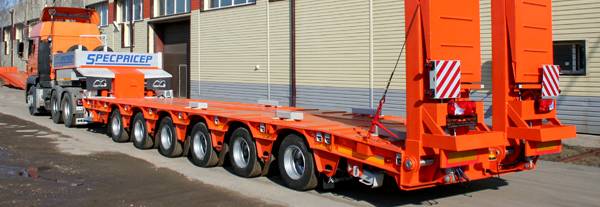 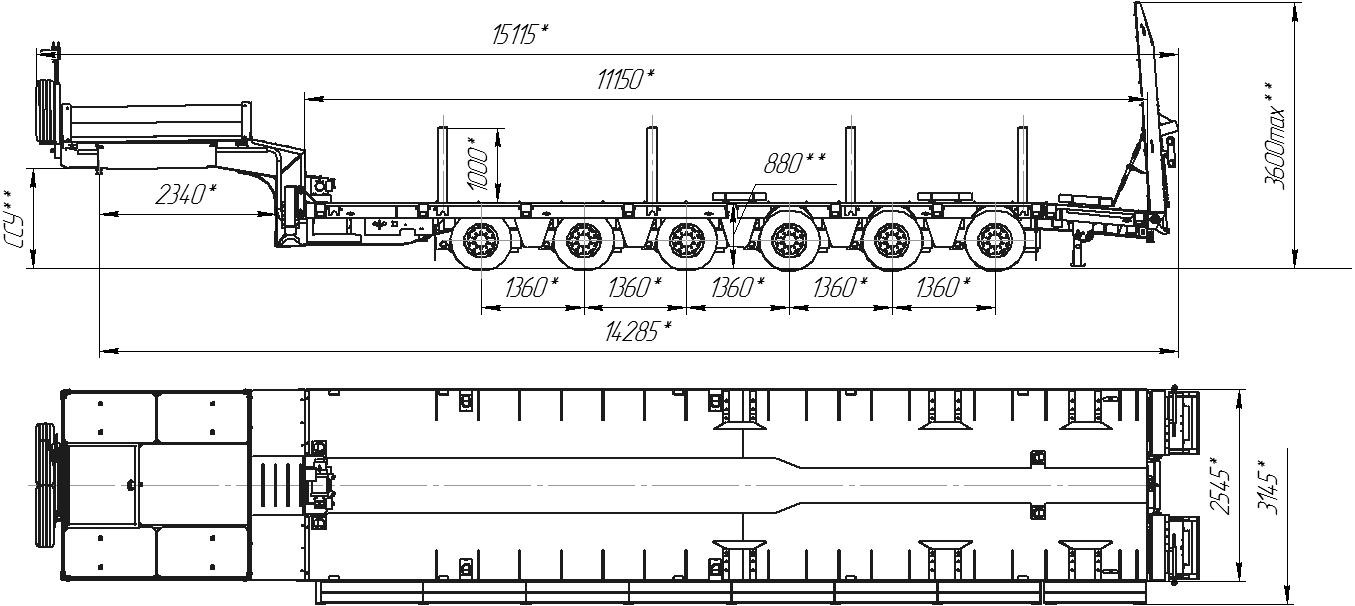 Видеообзор трал Specpricep 6-ти осный модель 994276 2018 г.в.https://www.youtube.com/watch?v=iEY9RzknOQU&list=PLrw39I_qGQmzA0eYCJO4HcO-g08M8vjXR&index=36&t=122s
Скачать фото с сайта:https://www.maxcar54.ru/catalog/pritsepy-i-polupritsepy/traly/nizkoramnyy-6-ti-osnyy-tral-specpricep-994276-2020-g-v/*При установке дополнительных опций масса полуприцепа может измениться.Дополнительные опции:- выдвижные уширители до 3145 мм и ящики под них                    + 180 000,00 рублей с НДС;  (вес 800 кг)- механические трапы двойного сложения угол заезда 9°   шириной 810 мм  (вес 1000 кг)                                                         + 100 000,00 рублей с НДС;- электролебедка с полиспастом 10 тнс, 24 В                                  + 95 000,00 рублей с НДС; - металлоконструкция с тентом на гусаке                                        + 30 000,00 рублей с НДС;- проблесковый маяк                                                                          + 5 000,00 рублей с НДС;- подъемная 3-я ось                                                                            + 80 000,00 рублей с НДС;- подруливаемая 4-я ось                                                                   + 200 000,00 рублей с НДС;Срок действия коммерческого предложения до 30.12.2019.          Гарантия: 12 месяцев.Производство ООО «Компания «Спецприцеп» сертифицировано по ISO 9001 (регистрационный № РОСС RU.ИС06.К00058).Компания «Спецприцеп» заинтересована во взаимовыгодном и долгосрочном сотрудничестве с Вами.посмотрите наши свежие фото и видео с завода:https://cloud.mail.ru/public/KFuT/zN7hXQ3HhС уважением, Карнаков Вячеслав Владимирович
директор ООО "МаксКар"
8 (383) 233-32-53
8-913-752-39-768-913-477-09-39 (служебный)
стоянка - г. Новосибирск, ул. Кубовая, 60.
(карьер Мочище, ост. Объединение 4, автобаза "КатуньТранс")
maxcar54@mail.ruwww.maxcar54.ruhttps://www.youtube.com/channel/UCIiFI5uro5xB8fkw0N0pyRg/videosОбозначение полуприцепаSPECPRICEP 994276Тип полуприцепаАвтомобильный шестиосныйОсновной тягач седельныйМасса перевозимого груза, кг.75 000Масса снаряженного полуприцепа, кг., ориентировочно16 000Технически допустимая максимальная (полная) масса полуприцепа, кг, ориентировочно 93 000Технически допустимая максимальная масса на (распределение полной массы на дорогу), кг ориентировочно- через седельно-сцепное устройство тягача - через шины колес шестиосной тележки24 00069 000Габаритные размеры полуприцепа в транспортном положении, мм, не более:- длина- ширина- высота (max)14 8202 5453950 maxРазмеры грузовой платформы, мм, не более:- длина- ширина- высота (погрузочная высота под нагрузкой)11 1502 545 900Высота ССУ, под нагрузкой без нагрузки, ммПод тягач заказчикаРама полуприцепаСиловые элементы рамы изготовлены из высокопрочной стали НастилМеталлическийПереднее опорное устройствоМеханическое, с двухскоростным приводом серии Е 200 Т ПодвескаПневматическая ROR (Италия) с краном изменения высоты платформы (-75/+120 мм)Количество осей, шт.61-2-3-4-я стационарные (1-2-я подъемные)5-6-я самоустанавливающиесяОси, производитель.ROR (Италия)Количество колес, шт.:- всего- в том числе запасных262Шины235/75 R17,5 КамаДискиСтальные диски 6.75х17.5Давление в шинах, кПа (кгс\см2)850 (8,5)Тормозная системаEBS c функцией против опрокидыванияПанель управления стояночным тормозом на боковой части полуприцепа.Тормоза:- рабочие- стояночныйС пневматическим приводомпо 2-х проводной схемеПривод от пружинных энергоаккумуляторов Сцепной шкворень89 мм (3,5'') по ГОСТ 12017-81ЭлектрооборудованиеДвухпроводное с питанием от тягача, напряжением 24 В. Количество и расположение приборов по ГОСТ 8769-75, разъемные соединения по ГОСТ 9200-76Комплектация:- трапы механические 14 гр., Или приставные, 20 гр.,Или закидные уголковые.- лебедка для подъема запасного колеса, - люк для обслуживания гусака- грунтозацепы на раме,- петли для закрепления груза,- брызговики,- противооткатные упоры 2 шт., - оцинкованные выдвижные знаки  негабаритного ТС 4 шт. с мерцающими  фонарями,- борта на гусаке, алюминиевые, съемные,  высотой 400 мм;- карманы под стойки- розетка под проблесковый маяк,- сумка с ЗИП.Покраска: Перед покраской рама полуприцепа проходит дробеструйную обработку.Наносится антикоррозионный грунт и эмаль в 2 слоя. Контурная светоотражающая пленкаЦвет полуприцепа: по требованию заказчика.ДокументацияРуководство по эксплуатацииТехнический паспорт Цена в данной комплектации на условиях самовывоза из г. Тверь:4 760 000,00 рублей с НДС 20%.Срок поставки:60 рабочих днейУсловия поставки:самовывоз с завода-производителя – ООО «Компания «Спецприцеп» (Российская Федерация, г. Тверь, проезд Мелиораторов, д. 3-Б).Гарантия:12 месяцев Условия оплаты: оплата в российских рублях, предоплата 30%, окончательная оплата – после получения уведомления о готовности товара к отгрузке.